Licensing, Public Protection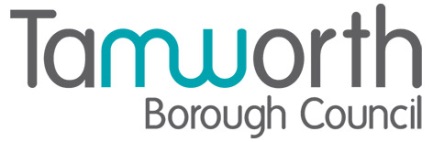 Tamworth Borough CouncilMarmion House, Lichfield StreetTamworth, StaffordshireB79 7BZTelephone - 01827 709 445Email - publicprotection@tamworth.gov.ukConsent of premises licence holder to transferrelating to [name and address of premises to which the application relates] hereby give my consent for the transfer of premises licence number [insert premises licence number] to [full name of transferee]. I/we[full name of premises licence holder(s)][full name of premises licence holder(s)]the premises licence holder of premises licence numberthe premises licence holder of premises licence number[insert premises licence number]signedname (please print)dated